Guía de diseño de producto cosméticopor Diego Marro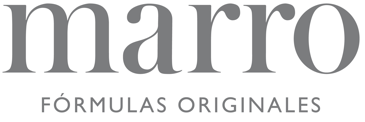 INDICE1	BRIEFING DE PRODUCTO	41.1	NOMBRE DEL NUEVO COSMÉTICO:	41.2	DEFINICIÓN DE MARKETING	41.3	DESCRIPCIÓN GALÉNICA DEL PRODUCTO	51.4	ACONDICIONAMIENTO DEL PRODUCTO	51.5	REQUISITOS LEGALES / DOCUMENTACIÓN DE SGC	51.6	INFORMACIÓN ECONÓMICA DEL PRODUCTO	51.7	MODO DE EMPLEO DEL PRODUCTO	61.8	REVISIÓN / APROVACIÓN DEL BRIEFING	61.9	EVALUACIÓN DE PRODUCTO	61.10	REVISIÓN / APROVACIÓN DEL BRIEFING POST EVALUACIÓN	62	CRONOGRAMA DE TRABAJO	73	REVISIÓN ELEMENTOS DE ENTRADA	84	ELABORACIÓN Y PRUEBAS	9BRIEFING DE PRODUCTONOMBRE DEL NUEVO COSMÉTICO: DEFINICIÓN DE MARKETINGDESCRIPCIÓN GALÉNICA DEL PRODUCTOACONDICIONAMIENTO DEL PRODUCTOREQUISITOS LEGALES / DOCUMENTACIÓN DE SGCINFORMACIÓN ECONÓMICA DEL PRODUCTOMODO DE EMPLEO DEL PRODUCTOREVISIÓN / APROVACIÓN DEL BRIEFINGEVALUACIÓN DE PRODUCTOREVISIÓN / APROVACIÓN DEL BRIEFING POST EVALUACIÓNF-POC-08.01 Ed.1F-POC-08.03 Ed.2F-POC-08.04 Ed.2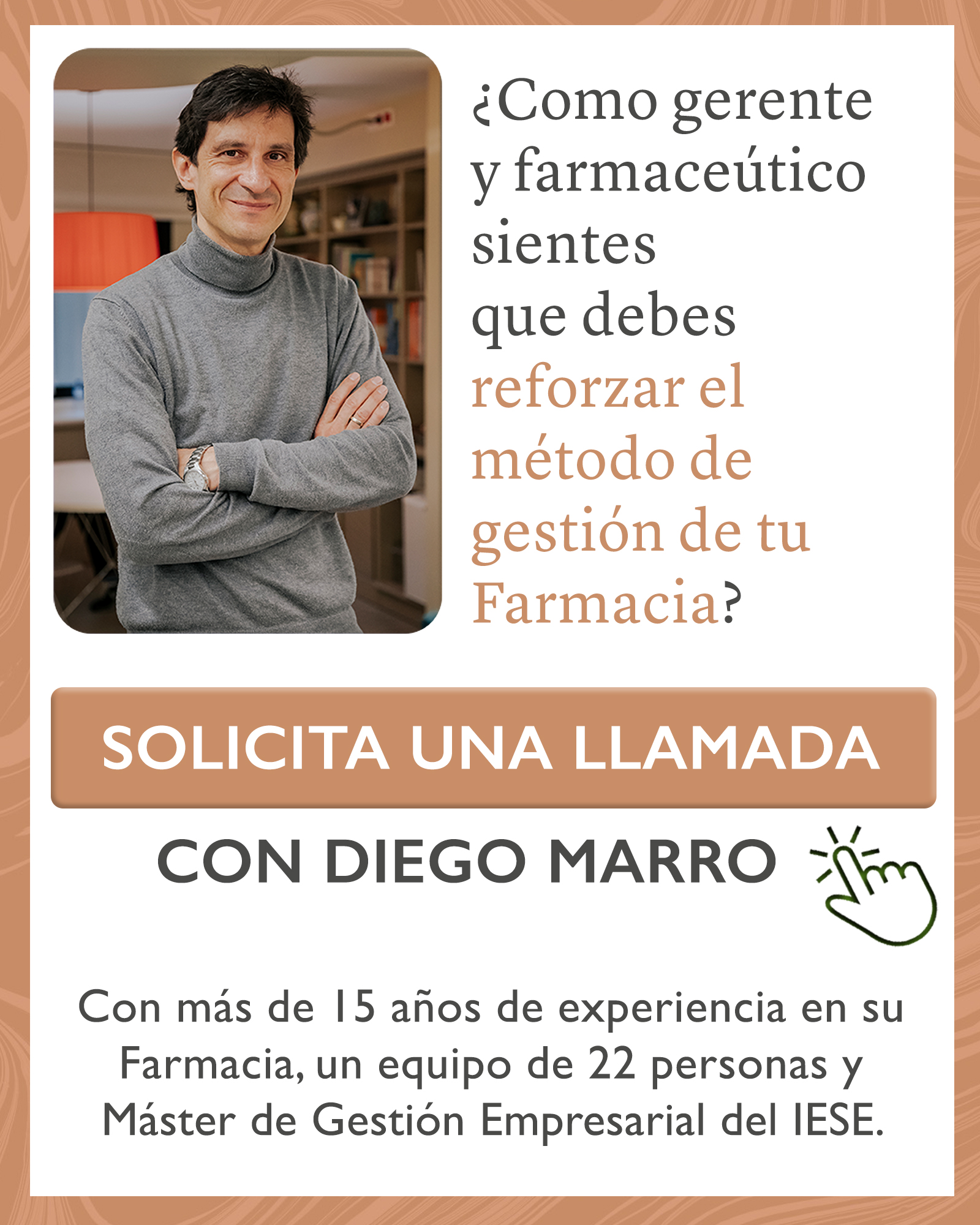 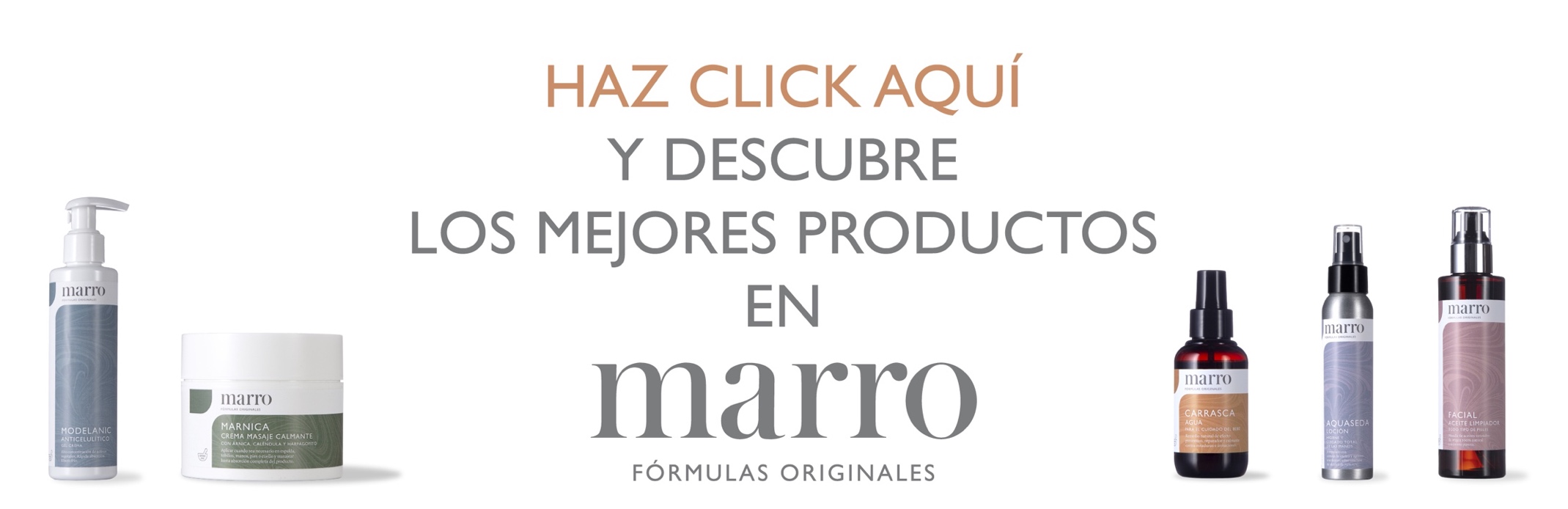 GAMA/PRODUCTOFECHATARGETEdadSexoHabitatClase socialPosicionamiento de la marca-Gran consumo-Clase media-AltaTipo de mercado (canal):-Gran consumo-Cosmética convencional, perfumerías-Estética-Franquicias-Venta directa-Farmacias-Promociones especiales/otrosProducto de referenciaReivindicaciones primarias (claim)Reivindicaciones secundariasOriginalidad (características diferenciales)Forma galénicaColorCualidades cosméticas (tacto, ...)PerfumeActivosCapacidad del envaseEnvase (descripción)Materiales del envaseColor y aspecto del envaseDecoración (impresión)Texto etiqueta frontalTexto etiqueta lateralesTapón (materiales y color)Caja individual (materiales y decoración)Caja de embalaje (material y unidades)Observaciones especialesRequisitos legalesReglamento aplicableDocumentación del Sistema de Gestión de la Calidad (SGC)Precio máximo de materias primasPVP recomendadoPrevisión de ventas (ventas anuales)Modo de empleoFrecuencia de empleoPrecaucionesJefe del equipo, fecha y firmaTEST CLÍNICOS (si procede)-Test de irritación-Test de sensibilización-Test de eficaciaOTROS TEST-Test de pruebas producto personal interno -Test de consumidor o usuario (venta lote de prueba)SUGERENCIAS CLIENTES (si las hubiera)Jefe del equipo, fecha y firma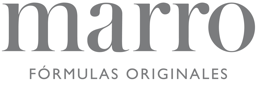 FARMACIA MARRO-MARROSALUD (SUSTITUYE POR TU MARCA Y LOGO A LA IZQUIERDA)FARMACIA MARRO-MARROSALUD (SUSTITUYE POR TU MARCA Y LOGO A LA IZQUIERDA)FARMACIA MARRO-MARROSALUD (SUSTITUYE POR TU MARCA Y LOGO A LA IZQUIERDA)FARMACIA MARRO-MARROSALUD (SUSTITUYE POR TU MARCA Y LOGO A LA IZQUIERDA)FARMACIA MARRO-MARROSALUD (SUSTITUYE POR TU MARCA Y LOGO A LA IZQUIERDA)FARMACIA MARRO-MARROSALUD (SUSTITUYE POR TU MARCA Y LOGO A LA IZQUIERDA)FARMACIA MARRO-MARROSALUD (SUSTITUYE POR TU MARCA Y LOGO A LA IZQUIERDA)FARMACIA MARRO-MARROSALUD (SUSTITUYE POR TU MARCA Y LOGO A LA IZQUIERDA)FARMACIA MARRO-MARROSALUD (SUSTITUYE POR TU MARCA Y LOGO A LA IZQUIERDA)FARMACIA MARRO-MARROSALUD (SUSTITUYE POR TU MARCA Y LOGO A LA IZQUIERDA)FARMACIA MARRO-MARROSALUD (SUSTITUYE POR TU MARCA Y LOGO A LA IZQUIERDA)FARMACIA MARRO-MARROSALUD (SUSTITUYE POR TU MARCA Y LOGO A LA IZQUIERDA)FARMACIA MARRO-MARROSALUD (SUSTITUYE POR TU MARCA Y LOGO A LA IZQUIERDA)FARMACIA MARRO-MARROSALUD (SUSTITUYE POR TU MARCA Y LOGO A LA IZQUIERDA)FARMACIA MARRO-MARROSALUD (SUSTITUYE POR TU MARCA Y LOGO A LA IZQUIERDA)FARMACIA MARRO-MARROSALUD (SUSTITUYE POR TU MARCA Y LOGO A LA IZQUIERDA)FARMACIA MARRO-MARROSALUD (SUSTITUYE POR TU MARCA Y LOGO A LA IZQUIERDA)FARMACIA MARRO-MARROSALUD (SUSTITUYE POR TU MARCA Y LOGO A LA IZQUIERDA)FARMACIA MARRO-MARROSALUD (SUSTITUYE POR TU MARCA Y LOGO A LA IZQUIERDA)FARMACIA MARRO-MARROSALUD (SUSTITUYE POR TU MARCA Y LOGO A LA IZQUIERDA)FARMACIA MARRO-MARROSALUD (SUSTITUYE POR TU MARCA Y LOGO A LA IZQUIERDA)FARMACIA MARRO-MARROSALUD (SUSTITUYE POR TU MARCA Y LOGO A LA IZQUIERDA)CRONOGRAMA DE TRABAJOCRONOGRAMA DE TRABAJOCRONOGRAMA DE TRABAJOCRONOGRAMA DE TRABAJOCRONOGRAMA DE TRABAJOJefe del equipo: Revisión: Jefe del equipo: Revisión: Jefe del equipo: Revisión: Jefe del equipo: Revisión: Jefe del equipo: Revisión: Jefe del equipo: Revisión: Jefe del equipo: Revisión: Jefe del equipo: Revisión: Jefe del equipo: Revisión: Fecha: Pág.     de   Fecha: Pág.     de   Fecha: Pág.     de   Fecha: Pág.     de   Fecha: Pág.     de   Fecha: Pág.     de   Fecha: Pág.     de   Fecha: Pág.     de   DISEÑO PRODUCTO: DISEÑO PRODUCTO: DISEÑO PRODUCTO: DISEÑO PRODUCTO: DISEÑO PRODUCTO: DISEÑO PRODUCTO: DISEÑO PRODUCTO: DISEÑO PRODUCTO: DISEÑO PRODUCTO: DISEÑO PRODUCTO: DISEÑO PRODUCTO: DISEÑO PRODUCTO: DISEÑO PRODUCTO: DISEÑO PRODUCTO: DISEÑO PRODUCTO: DISEÑO PRODUCTO: DISEÑO PRODUCTO: DISEÑO PRODUCTO: DISEÑO PRODUCTO: DISEÑO PRODUCTO: DISEÑO PRODUCTO: DISEÑO PRODUCTO: DISEÑO PRODUCTO: Jefe de equipo:  Miembros del equipo y funciones:Jefe de equipo:  Miembros del equipo y funciones:Jefe de equipo:  Miembros del equipo y funciones:Jefe de equipo:  Miembros del equipo y funciones:Jefe de equipo:  Miembros del equipo y funciones:Jefe de equipo:  Miembros del equipo y funciones:Jefe de equipo:  Miembros del equipo y funciones:Jefe de equipo:  Miembros del equipo y funciones:Jefe de equipo:  Miembros del equipo y funciones:Jefe de equipo:  Miembros del equipo y funciones:Jefe de equipo:  Miembros del equipo y funciones:Jefe de equipo:  Miembros del equipo y funciones:Jefe de equipo:  Miembros del equipo y funciones:Jefe de equipo:  Miembros del equipo y funciones:Jefe de equipo:  Miembros del equipo y funciones:Jefe de equipo:  Miembros del equipo y funciones:Jefe de equipo:  Miembros del equipo y funciones:Jefe de equipo:  Miembros del equipo y funciones:Jefe de equipo:  Miembros del equipo y funciones:Jefe de equipo:  Miembros del equipo y funciones:Jefe de equipo:  Miembros del equipo y funciones:Jefe de equipo:  Miembros del equipo y funciones:Jefe de equipo:  Miembros del equipo y funciones:PROGRAMA DE TRABAJOPROGRAMA DE TRABAJOPROGRAMA DE TRABAJOPROGRAMA DE TRABAJOPROGRAMA DE TRABAJOPROGRAMA DE TRABAJOPROGRAMA DE TRABAJOPROGRAMA DE TRABAJOPROGRAMA DE TRABAJOPROGRAMA DE TRABAJOPROGRAMA DE TRABAJOPROGRAMA DE TRABAJOPROGRAMA DE TRABAJOPROGRAMA DE TRABAJOPROGRAMA DE TRABAJOPROGRAMA DE TRABAJOPROGRAMA DE TRABAJOPROGRAMA DE TRABAJOPROGRAMA DE TRABAJOPROGRAMA DE TRABAJOPROGRAMA DE TRABAJOPROGRAMA DE TRABAJOACTIVIDAD/ETAPAACTIVIDAD/ETAPARESPONSABLECALENDARIOCALENDARIOCALENDARIOCALENDARIOCALENDARIOCALENDARIOCALENDARIOCALENDARIOCALENDARIOCALENDARIOCALENDARIOCALENDARIOCALENDARIOCALENDARIOCALENDARIOCALENDARIOCALENDARIOACTIVIDAD/ETAPAACTIVIDAD/ETAPARESPONSABLEDEFINICIÓN DE ELEMENTOS DE ENTRADA DEL DISEÑODEFINICIÓN DE ELEMENTOS DE ENTRADA DEL DISEÑOREVISIÓN DE LOS ELEMENTOS DE ENTRADAREVISIÓN DE LOS ELEMENTOS DE ENTRADAELABORACIÓN Y PRUEBASELABORACIÓN Y PRUEBASRESULTADOS DEL DISEÑO (FICHA DE PRODUCTO)RESULTADOS DEL DISEÑO (FICHA DE PRODUCTO)REVISIÓN DE RESULTADOSREVISIÓN DE RESULTADOSVERIFICACIÓN DEL DISEÑOVERIFICACIÓN DEL DISEÑOVENTA DEL PRODUCTOVENTA DEL PRODUCTOVALIDACIÓNVALIDACIÓNOBSERVACIONES:OBSERVACIONES:OBSERVACIONES:OBSERVACIONES:OBSERVACIONES:OBSERVACIONES:OBSERVACIONES:OBSERVACIONES:OBSERVACIONES:OBSERVACIONES:OBSERVACIONES:OBSERVACIONES:OBSERVACIONES:OBSERVACIONES:OBSERVACIONES:OBSERVACIONES:OBSERVACIONES:OBSERVACIONES:OBSERVACIONES:OBSERVACIONES:OBSERVACIONES:OBSERVACIONES:(TU MARCA)(TU MARCA)(TU MARCA)(TU MARCA)(TU MARCA)(TU MARCA)REVISIÓN ELEMENTOS DE ENTRADAREVISIÓN ELEMENTOS DE ENTRADAREVISIÓN ELEMENTOS DE ENTRADAFirma jefe equipo: Revisión: Fecha:Página     de       Fecha:Página     de       DISEÑO PRODUCTO: DISEÑO PRODUCTO: DISEÑO PRODUCTO: DISEÑO PRODUCTO: DISEÑO PRODUCTO: DISEÑO PRODUCTO: DISEÑO PRODUCTO: DISEÑO PRODUCTO: ¿Están completos todos los elementos de entrada?  sí   no  ¿Están claros todos los elementos de entrada para poder diseñar?  sí   no¿Están completos todos los elementos de entrada?  sí   no  ¿Están claros todos los elementos de entrada para poder diseñar?  sí   no¿Están completos todos los elementos de entrada?  sí   no  ¿Están claros todos los elementos de entrada para poder diseñar?  sí   no¿Están completos todos los elementos de entrada?  sí   no  ¿Están claros todos los elementos de entrada para poder diseñar?  sí   no¿Están completos todos los elementos de entrada?  sí   no  ¿Están claros todos los elementos de entrada para poder diseñar?  sí   no¿Están completos todos los elementos de entrada?  sí   no  ¿Están claros todos los elementos de entrada para poder diseñar?  sí   no¿Están completos todos los elementos de entrada?  sí   no  ¿Están claros todos los elementos de entrada para poder diseñar?  sí   no¿Están completos todos los elementos de entrada?  sí   no  ¿Están claros todos los elementos de entrada para poder diseñar?  sí   noCONCEPTOCONCEPTOCONCEPTOOBSERVACIONESOBSERVACIONESOBSERVACIONESOBSERVACIONESTipo de ProductoTipo de ProductoTipo de Producto sí   noUso PrevistoUso PrevistoUso Previsto sí   noReferencia Fórmula BaseReferencia Fórmula BaseReferencia Fórmula Base sí   noFicha Técnica de Cada IngredienteFicha Técnica de Cada IngredienteFicha Técnica de Cada Ingrediente sí   noCondiciones Cosméticas que queremos que tengaCaracteres OrganolépticosConsistencia del productoControles MicrobiológicosCondiciones Cosméticas que queremos que tengaCaracteres OrganolépticosConsistencia del productoControles MicrobiológicosCondiciones Cosméticas que queremos que tengaCaracteres OrganolépticosConsistencia del productoControles Microbiológicos sí   noEfectividad del ProductoEfectividad del ProductoEfectividad del Producto sí   noDefinir Material de EmbalajeEnvaseDefinir Material de EmbalajeEnvaseDefinir Material de EmbalajeEnvase sí   noTamaño del loteCodificación loteTamaño del loteCodificación loteTamaño del loteCodificación lote sí   noRequisitos Legales y/o Reglamentación AplicableRequisitos Legales y/o Reglamentación AplicableRequisitos Legales y/o Reglamentación Aplicable sí   no(TU MARCA)(TU MARCA)(TU MARCA)(TU MARCA)ELABORACIÓN Y PRUEBASJefe del equipo: Revisión: Fecha: Página      de      Fecha: Página      de      DISEÑO PRODUCTO: DISEÑO PRODUCTO: DISEÑO PRODUCTO: DISEÑO PRODUCTO: DISEÑO PRODUCTO: DISEÑO PRODUCTO: 